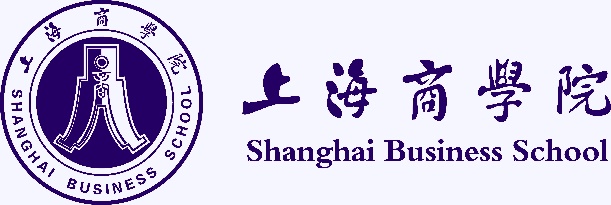 价值引领应用商科人才培养 融合创新打造商贸文化品牌——上海商学院语言文字规范化达标建设自查报告上海商学院二〇二〇年六月目    录一、提高思想认识，明确目标定位	1二、扎实工作措施，实现常态管理	3（一）不断完善管理体制机制	3（二）重点工作规范化常态化	6（三）持续加强宣传教育工作	9三、深耕商科特色，紧抓亮点工作	12（一）充分融入教学管理全过程	12（二）助力应用型商科人才培养	13（三）国际化交流传播中国文化	15四、增强文化自信，培育多元成果	16（一）语言文字常规工作稳步推进	16（二）语言文字科研工作成果丰富	17（三）挖掘战疫功能关心师生家庭	18（四）精准服务形成社会辐射效应	19附件1  上海商学院语言文字工作组织机构和工作网络表	23附件2  各教学单位学生班级语言文字联络员（学习委员）名单	27  价值引领应用商科人才培养融合创新打造商贸文化品牌 “厚德博学，经世济民”是上海商学院的校训，也是学校语言文字工作的特殊使命。我校始终把学习贯彻习近平新时代中国特色社会主义思想作为首要政治任务，树牢“四个意识”、坚定“四个自信”、坚决做到“两个维护”，引领应用型商科人才培养，打造商贸文化品牌，进而助力上海“四大品牌”建设，服务上海周边社会发展。一、提高思想认识，明确目标定位语言文字工作不仅是打造高校文化品牌和加强内涵建设的重要内容，更是落实“一流本科建设引领计划”“课程思政教育教学改革”不可或缺的成分。自2011年我校实施“上海商学院语言文字工作三年行动规划”和“加强语言文字工作的规范化”建设以来，十分注重语言文字工作。通过校园网站报刊、新媒体运营、对外文化交流、推普周活动、文化艺术讲演、经典诵读、竞赛征文、宣传橱窗等多种形式，多渠道开展语言文字类宣传教育活动，切实加强全校师生对《中华人民共和国国家通用语言文字法》《上海市实施<中华人民共和国国家通用语言文字法>办法》等法律法规、相关政策的理解。2013年我校通过上海普通高等学校语言文字工作评估，2014年成为市级语言文字规范化示范校，后被评选为上海市语言文字水平测试中心语言文字培训基地。语言文字工作进入发展新阶段，经过6年发展已提升至与全校各部门、各项工作协同发展的战略高度，极大增强了各部门、各单位做好语言文字工作的自觉性和责任感，进一步提升我校语言文字工作的思想认识。我校作为上海市属商科院校，秉承“排头兵、先行者”上海精神，以语言文字工作作为国际经济、文化交流、社会服务的重要窗口，围绕商科特色，切实为科学创新、人才培养和社会发展服务。为了把语言文字工作落深落细落实，我校进一步确定语言文字工作与学校教育教学、精神文明建设和学校整体发展相结合的工作思路，将文化价值引领纳入人才培养全过程，并在此基础上，明确了我校语言文字工作的目标定位。总体目标：进一步学习、宣传和贯彻实施《中华人民共和国国家通用语言文字法》《上海市实施<中华人民共和国国家通用语言文字法>办法》等国家、地方法律法规，牢固树立语言文字使用中的国家意识、法制意识、现代意识；进一步自觉实现“三纳入一渗透”，培养兼备深厚中国文化底蕴和商科专业知识与能力、具有社会责任、实践能力、创新创业精神和国际视野的应用型商科人才；充分发掘我校商科特色，形成语言文字工作的发展优势，依托并服务于上海周边，使我校的语言文字规范化、标准化水平适应国家及上海地区社会发展的需要，并在全社会发挥示范引领作用，服务于国家政策法规、文化建设、卫生服务、社会生活等各项事业。近期目标：遵循“以评促建、以评促改、以评促管、评建结合、重在建设”精神，顺利通过上海市语委、市教委对我校进行的语言文字规范化达标建设的抽查。中长期目标：持续发掘商科特色，规范语言文字工作，在上海继续树立示范性旗帜，传承和弘扬商贸文化。二、扎实工作措施，实现常态管理（一）不断完善管理体制机制1.多元共建管理机制，打造立体工作网络学校“语言文字工作委员会”（以下简称“校语委”），明确由校长任主任委员，分管教学副校长任常务副主任委员，其他副校长则担任副主任委员，成员单位包括党委办公室、校长办公室、宣传部、纪委、监察室、人事处、教务处、发展规划处、学生处、团委、工会、图书馆、后勤保障处、文法学院、高等技术学院、中文教研室、语委办。如岗位变动，由相关负责人自动接替工作。校语委办公室常设于教务处，并设有专职岗位和办公场所。此外，学校各教学单位、机关各部门、校直各单位均有专人负责语言文字工作，并已形成稳定、健全的工作网络；每个学生行政班级均设立语言文字工作联络员，形成了语言文字工作的联动队伍，另有学生社团组成的“啄木鸟队伍”全校范围内监督语言文字使用的规范化。根据《上海商学院语言文字工作委员会章程》有关规定，校语委具有明确的职责划分，各部门分工合作、各司其职、齐抓共管，努力推进语言文字规范化工作。同时，根据上海市语委的要求，进行校园内外语言文字环境的检查和整治工作。高度重视专项工作，持续保障经费使用学校每年划拨专项经费支持校语委开展日常工作，用于推动各级职能部门有计划地开展相关法律法规和文件精神的宣传、学习活动。2018年用于语言文字工作的经费预算为340000元，其中普通话水平测试、汉字应用水平测试、实用汉语能力水平考试、上海地方文化与沪语水平测试以及语言文字测试组织管理费共计193000元，中华诵•经典诵读、推普周、上海高校语文教学联盟（常务理事单位经费）活动等语言文字活动147000元；2019年语言文字工作经费预算为258000元，其中普通话水平测试、汉字应用水平测试、实用汉语能力水平考试、高雅艺术与传统文化传承以及语言文字测试组织管理费共计183000元，中华诵•经典诵读、推普周、上海高校语文教学联盟（常务理事单位经费）活动等语言文字活动共计75000元。此外，学校还有步骤地整治校园内的不规范用字，从而保证了语言文字工作的规范化、常态化运行。每年制定工作计划，战略规划相关工作学校紧紧依托并服务于国家、上海市语言文字发展目标，根据国家和上海市法律、法规的相关要求以及我校实际情况，每年制定能够体现文科专业为主，多学科、多专业协调发展的商贸大学特色的语言文字年度工作计划，通过语言文字工作会议或教务工作会议，研究、部署、落实各项语言文字工作方面的任务，各单位根据学校的要求在年度工作要点中将语言文字工作要求落到实处。近期，学校正在拟订《上海商学院“十四五”发展规划》，语言文字规范化建设作为我校十分重要的日常工作之一，将得到更深层次体现，为应用型商科人才的培养提供更充裕的精神支持、价值引领和文化氛围，对打造学校商贸文化品牌也将发挥非常重要的推动作用。确保工作规范合理，有法可依有章可循学校建立了语言文字工作责任制度。根据《上海商学院关于加强语言文字规范化工作的实施意见》规定，校语委成员由相关单位主要负责人组成，是本部门语言文字工作的第一责任人。校语委根据学校语言文字工作发展的实际需要，会同有关职能部门建立了一系列加强语言文字工作的校级规章制度，如《上海商学院语言文字工作委员会章程》对语言文字工作提出明确要求，确保有法可依有章可循。此外，学校各单位都从不同角度、不同程度上对语言文字的规范化使用提出要求，确保学校各项事业的规范化运作。如：为规范学校管理，出台《上海商学院会议记录规定（暂行）》对语言文字的规范化运用做出明确规定；为保障课堂教学质量而出台《上海商学院教师课堂教学行为规范（2019年修订）》对教师明确提出言行举止、教材甄选、立德树人、价值引领等要求；为规范学校新闻宣传工作出台《关于规范新闻中心稿件报送工作的实施办法》，对稿件审核程序、稿件采写和内容要求、新闻属性分类、以及格式分别进行了详细说明；在二级学院绩效评估体系指标中，则明确了学生普通话通过率、外语通过率、图书资料使用率、学术论文发表率等，以保障人才培养质量。（二）重点工作规范化常态化1.重视教师队伍建设，以培促教、以评促建师资队伍、业务骨干的培训工作一直以来是语言文字工作渗透的重点。我校高度重视教师培训工作，每年组织教师参加市语测中心举行的“语言文字法律法规与常识”“上海文化与方言师资培训”“经典诵读教学师资培训”项目，组织教师参加国家教育行政学院开展的“高校师德师风建设网络培训”项目，进一步提升教师语言文字使用的规范化水平；针对新进教职工开展岗前培训，强化教师语言文字素养和文化意识的培养；修订《上海商学院教师课堂教学行为规范（2019年修订）》《上海商学院教师教学工作规范》等制度，将师德师风建设及提高教师的文化自觉和文化自信贯穿教育教学全过程；在推进实施本科教学教师激励计划中，加入语言文字相关知识的交流，增进师生的文化自信以及中华文化和语言自豪感。 此外，在学校定期组织的青年教师教学基本功大赛以及相关培训中，语言文字应用能力成为重要的评价标准。学校还会定期评选 “师德标兵”“优秀教师”“优秀教育工作者”师德师风典型，教育引导广大教师在言传身教中践行核心价值观。2018年至2019年，学校共遴选出45名教师前往国外知名院校进行文化交流，对传播汉语言国际传播发挥积极作用。2.语言测试规范运作，以测促训、以训保测为提升高校师生语言文字应用能力和规范化水平，2014年学校颁布《上海商学院关于加强语言文字规范化工作的实施意见》，对师生普通话水平的要求进行详细说明，并将普通话水平定为教师职称评定的重要元素，定期组织教职工报名参加上海市语言文字水平测试中心语言文字相关培训活动，并组织学校各部门相关工作负责人参加语言文字测试高校、区语委业务干部会议，确保语言文字相关测试规范平稳运行。 3.推动语文教研建设，以教促研、以研促教长期以来，学校紧紧依托文科优势，根据教学工作特点，就语言文字状况进行了广泛深入的理论和实证研究，鼓励广大教师撰写语言文字理论、应用研究论文，探求语言文字现象规律，推动我校语言文字教研建设。2018年起，结合上海市语委和上海市教委要求和上海市发展规划，校语委进一步加强调研，采取切实有效措施，将我校语言文字工作与语言文字理论及应用科学研究相结合，在加强语言文字科学研究的同时，不断提升语言文字应用能力和水平，有力推进语言文字规范化工作，从而更好地服务社会，为国家和上海的经济、社会发展作贡献。4.海派商业文化传承，以特为媒,以传促承学校成立“海派商业文化研究院”，与沪商文化馆一起承担传播商业文化和海派文化的重要作用，接待来宾，宣传学校文化和沪商文化，开展学术研讨活动，打造上海商学院文化品牌。校语委将进一步加强调研，采取切实有效措施，将我校语言文字工作与语言文字理论及应用科学研究相结合，在我校语言文字科学研究取得丰硕成果的同时，不断提升语言文字应用能力和水平，有力推进语言文字规范化工作，从而更好地服务社会，为国家和上海的经济、社会发展作贡献。（三）持续加强宣传教育工作学校各单位结合自身业务工作适时开展宣传教育工作，利用党、政、学生会、学生社团等各种组织形式及校报、校园网、微信公众号等各种媒体，贯彻实施《中华人民共和国国家通用语言文字法》《上海市实施<中华人民共和国国家通用语言文字法>办法》等法律、法规及相关政策，组织各类文化活动，发挥语言文字工作的舆论导向功能。                                                                                                                                                                                                                                                                                                                                                                                                                                                                                                                                                                                                                                                                                                                                                                                                                                                                                                                                                                                                                                                                                                    1.挖掘校园新媒体宣传引导作用学校语言文字网先后刊发了《中华人民共和国国家通用语言文字法》《上海市实施<中华人民共和国国家通用语言文字法>办法》等法律、法规及相关政策，并与教务处网站同步发布《上海商学院语言文字工作宣传教育手册》，组织全校师生员工学习。同时，我校通过校园网及时报道师生参与社会宣传活动的情况，发布文艺活动通知。近年来学校充分发掘校园新媒体的宣传引导功能，“上海商学院”“微言文法”“上商教务”“上商教职工读书”“上商申音”“叶辛文学社”等新媒体平台快速发展，尤其在疫情防控期间，新媒体为学校各类事务平稳运转提供了重要平台，充分发挥宣传引导作用，对进一步增强师生的社会责任感，建设良好的语言文字工作宣传氛围起到重要作用。2.校语委订阅语言文字报刊杂志校语委每年定期为全校语委委员订阅全年的《咬文嚼字》《雅言》《写作学刊》等报刊杂志，以进一步加强语委委员对国家、地方语言文字法律、法规及相关政策的了解，进一步加大语委委员语言文字规范化工作的力度。3.开展相关竞赛和文化艺术活动发挥“上海市语言文字规范化示范校”“语言文字培训基地”“上海市语言文字水平测试中心语言文字培训基地”的影响力和作用，提升学校的影响力。全校范围内开展每年一度的推普周活动、中华经典诵读工程系列活动以及国家通用语言文字法知识竞赛，组织并选送我校留学生参加上海市留学生诗文大赛和央视《中国诗词大会》校级海选，组织开展海派文化系列活动和沪语文化月系列主题活动，并邀请校外专家为师生员工举办各类文艺活动和文学讲座，提升师生文化素养和语言文字应用能力；定期开展校园文化节活动；举办“学宪法，讲宪法”演讲与征文比赛，渗透语言文字法律法规宣传，以提高广大师生、广大市民对语言文字的认识水平；学校图书馆设立朗读亭，开办《写作学刊》和《书馆掠影》等学校内部刊物、组织各类征文比赛等，提高全校师生员工对语言文字工作重要性和必要性的认识。2018年承办第10届中国大学生计算机设计大赛中华民族文化元素组现场决赛，积极传播中华民族文化，增强师生文化自觉和文化自信；2019年以中华人民共和国成立70周年为契机，开展国庆征文比赛和诗歌比赛、国庆服装服装图案设计比赛、红色书籍阅读等活动，极大增强了全校师生的文化自信。2020年是学校建校70周年，以开展校庆主题征文活动为中心，开展各类校庆文艺活动，并在校庆当日进行云直播，获社会各界广泛好评。4.常年设立规范语言文字宣传牌我校语委在教学区分批设立了若干贯彻《中华人民共和国国家通用语言文字法》《上海市实施<中华人民共和国国家通用语言文字法>办法》和语言文字规范运用的宣传牌，在机关、学院（系、部）主要办公室、会议室、资料室以及各教学楼走廊、公共教室常年设立数百块“使用规范语言，创建和谐校园”“请讲普通话，请用规范字”“贯彻实施《国家通用语言文字法》是每个人应尽的责任”“国家推广普通话，推行规范汉字”等宣传牌。5.渗透“依法治校”和“文明校园”建设2019年学校以创建“上海市依法治校示范校”和“文明校园创建”中期考核为契机，语言文字工作得到系统总结和深层发展。在“上海市依法治校示范校”建设的过程中，各部门力求语言文字规范化，依据《上海商学院规章制度制定管理办法（试行）》和《上海商学院公文处理规定（2019年修订）》进行学校各类规章制度文件的整理归档，提升了我校行政管理部门工作人员的语言文字应用能力；在“文明校园创建”中期考核的过程中，语言文字工作得到全面梳理和总结，对进一步开展学校语言文字工作的内涵建设具有重要意义。三、深耕商科特色，紧抓亮点工作（一）充分融入教学管理全过程学校语言文字工作已实现长效机制和常态管理,融入到学校教学管理全过程。结合党的教学方针，学校在教学管理部门周边的电梯、过道等地方设置宣传视频和宣传牌，向广大师生传达党的十九大精神、全国教育大会精神和以习近平新时代中国特色社会主义思想，以达到对教学管理人员教育、警醒的目的。在2014年入选市级语言文字规范化示范校的基础之上，教学管理部门形成九大措施，保证语言文字工作全员参与、全方位覆盖和全过程实施。1.纳入人才培养目标和课程体系，在教育教学工作中实施。2.纳入学校各职能部门工作日程，在日常管理工作中实施。3.纳入后勤人员岗位守则，在服务师生工作中实施。4.纳入高校服务体系，在服务社会工作中实施。5.纳入学生素质教育，在各类活动中实施。6.纳入教材选用规范，在各类教材选择中实施。7.纳入教职工考核体系，在评优评先和聘用晋升中实施。8.纳入学生测评指标体系，在奖学金、操行评定等评比中实施。9.纳入各教学单位绩效评估体系，在学期末中根据学生普通话通过率、外语通过率、图书资料使用率、学术论文发表率等实施。（二）助力应用型商科人才培养1.改革人才培养方案加大语言文字类系列课程比重学校全面落实教育部《关于加快建设高水平本科教育全面提高人才培养能力的意见》等文件要求，按照“育人为本、德育为先、能力为重、全面发展、尊重个性”的人才培养思路，推进高素质应用型商科人才培养模式改革。人才培养方案的修订工作与学校“十四五”规划相结合，各专业均设置了语言文字类系列课程，并赋予专门学分，将语文教育系列课程纳入学校重点建设课程，使语言文字教学覆盖所有专业、全体学生。语言文字工作规范化融入课程和课堂教学，要求师生以普通话为基本教学用语，要求教师的板书、PPT文档、教材、教学资料文件（教案、课件、教学日历、课程小结）、试卷等用字用语要规范；标点符号、量纲(单位)、数字用法等也要符合国家标准。除《大学语文》作为公共必修课外，在本科的通识课中，开设了《上海商业文化史》《商务沟通》《国际商务礼仪》《文化差异与跨文化交际》《中西文化专题》等具有商贸文化特色的课程，着力培养具有商务伦理与社会责任、商务理论知识与素养、商务实践与创新能力，具有国际视野和跨文化沟通能力，拥有较强创新创业精神，能够娴熟解决商务实际问题的创新型应用型国际化商科人才。2.深化课程思政教育教学改革，提升师生思想认识2018年学校被确立为上海市课程思政改革试点培育高校，相继多门课程获批上海市“中国系列”思政选修课，全校掀起“课程思政”教学改革热潮。在此过程中，学校各类媒体平台对遴选出的优秀课程思政案例进行全校范围宣传，强化知识传授与价值引领相统一，逐步构建思想政治理论课、综合素养课、专业课三位一体的思政教育课程体系。语言文字工作渗透应用型本科试点专业建设和应用型商科人才培养的过程中，对构建通识教育与专业教育相结合的课程体系的教育理念传达有重要作用，有利于从知识、能力、素质三方面提高人才培养水平。另外，课程思政建设与校园文化活动相结合，学生通过各类文艺教育宣传活动，积极发挥第二、三课堂作用，推进各类课程、学校活动与思政课同向同行，形成协同效应。3.语言文字渗透实践教学，教学基地提升实践能力学校坚持“以商立校、应用为本”的办学理念，高度重视实践教育，培养学生的创新创业能力。首先，学校视频宣传栏常年向全校师生传达习近平新时代中国特色社会主义思想和党的十九大精神、全国教育大会精神以及“充分就业、有力择业、满意职业、奉献事业”的就业创业工作理念。其次，语言文字工作融入教学基地和学校创业平台建设，建立了开展上海商业文化的课题调研和社会实践活动。通过创新课程教育、大学生创新创业训练计划项目、创客空间、校内创新创业实践基地等多维度，从教育和实践层面开展创新创业教育和创新创业类文艺创作活动，培养学生的创业热情和能力。（三）国际化交流传播中国文化学校注重国际教育平台建设，先后与美国、英国、意大利、德国、澳大利亚、日本、韩国等60余所高校及机构开展教学和科研合作，专业建设主动与国际接轨，建立积极选派优秀本科生赴境外交流学习，并推荐教师赴外交流，对传播中国文化发挥积极作用。据悉，每年有300多位在校生前往合作院校进行短期或长期的学习体验，每年接收100多位来自全球30多个国家和地区的留学生前来校攻读学位、校际交流、汉语学习和文化体验。学校每年举办外语文化节、商业英语辩论赛、语言讲座等活动便于中外师生交流，并遴选优秀的留学生参加上海高校留学生经典诵读大赛等活动，促进中外文化交流。此外，学校发挥商贸文化建设的优势建立上海市欧美同学会（上海市留学人员联合会）上海商学院分会，推进文化交流；依托商务部国际商务官员研修基地举办援外培训项目，在培训“一带一路”沿线国家参训官员的过程中，传播中国文化。四、增强文化自信，培育多元成果（一）语言文字常规工作稳步推进据统计， 2018年全校共1925名学生报名参加普通话水平测试，参测率96.41%，达标率91.49%，均在全市高校中名列前茅；2019年1891名学生报名参测，学校累计组织了4次普通话水平测试考前辅导，全校参测率为95.35%，达标率为93.07%；2019年学校按时完成了2020年普通话水平测试专项预算申报工作，报名率达到99%以上；为255名报名参加汉字应用水平测试的大一新生累计组织三场考前辅导，参测率达到96%。2019年上半年，学校17名外国留学生参加上海市语言文字水平测试中心实用汉语能力测试，15名取得了高级证书，下半年组织留学生6人参加初级、1人参加了高级测试。另外，学校出版《商苑荟萃》两册，记录师生在各类征文、书法等比赛中的精彩表现，学校语言文字工作成果入选上海市语委语言文字成果集。教育部、国家语言文字工作委员会举办的2019年中华经典诵写讲大赛系列活动中，学校获优秀组织奖，成为上海地区唯一获此荣誉的高校。（二）语言文字科研工作成果丰富1.语文类课程建设除了《大学语文》课程之外，学校常年开设多门与语文类课程，对提升学生文化自信有重要作用。《美学》《文学经典导读》《中西文化比较》《商业文化史》《沪商大义》《书法鉴赏与写字》《阅读方法指南》《爱国诗文经典导读》《爱情文学导读》《上海方言与文化》《中国古典名著精读之<老子>篇》《中国文化通论》《论文写作技巧》《钢笔书法练习》等课程，尤其是与学校办学特色相结合的商贸文化类课程，深受学生欢迎。2.语文类科研项目建设2018年，学校入选上海高校课程思政教育教学改革试点项目一般培育校，《课程思政视域中的传统爱国诗文教学》入选市高教学会课题、校内教改课题，《“一周一书”导读》入选校级重点课程建设项目；2019年文法学院入选上海高校课程思政领航计划重点改革领航学院，《本科生钢笔书写等级评定方案研制与评测》入选校级教改项目，《大学语文》《朝汉互译》入选校级课程思政项目；2020年《新时代红色文化融入理论课教学路径研究》入选校内教改课题。3.科研论文发表情况2018年至2020年4月，学校语文类科研论文在各级各类学术期刊或主流报刊发表共计57篇（见附件）。比如，方有林《“一周一书”:从高等教育到基础教育》、赵鸿飞《课程思政视域中传统爱国诗文教学的意涵与实践》《明代通俗小说中的商业文化叙事》、吴培明《浅议书法线条之争》、李梦圆《明清小说评点中的“期待视野”》等都产生了良好的社会效应。（三）挖掘战疫功能关心师生家庭新冠疫情爆发以来，学校积极响应党和政府以及教育部、上海市教委的号召，在疫情防控期积极挖掘语言文字活动的战疫功能，以文艺“软力量”对抗病毒。全校师生同心“抗疫”，组织了一系列语言文字类活动为战疫工作做出力所能及的贡献。1.指导学生“以法战疫”“以学战疫”以“微言文法”微信公众平台为宣传阵地，组织了“以法战疫”活动，定期向学生宣传疫情防控相关的法律法规；另外组织“学‘习’读书”活动，组织学生阅读习近平总书记所著书籍，如《之江新语》；介绍总书记人生阅历、生活言行的书籍，如《习近平的七年知青岁月》《平语近人》；以及体现总书记读书之道的书籍，如他曾提过的莱蒙托夫的《当代英雄》等。学生将学‘习’读书的心得体会通过新媒体平台分享给更多人，为社会各界抗疫战疫提供精神支持。2.线上组织师生儿童书画致敬逆行人2月份，市教委发布各级各类学校组织线上教学的通知。线上开学期间，学校高度重视师生心理安全和精神建设。疫情爆发之初，学校便以互联网为平台，组织学生开设“艺”心战“疫”空中小课堂教授防疫手抄画的画法，上商清清小课堂讲授防疫知识。此外，学校工会举办了“抗疫防疫，热爱生活”教职工才艺展、教职工家庭亲子阅读及教职工子女书画活动，通过“上商教职工读书”微信公众平台起到了很好的宣传效果，坚定大众同心战疫的决心，以文艺致敬身处战疫前线的医疗工作者。（四）精准服务形成社会辐射效应1.通过普通话水平测试服务其他院校除了服务本校师生外，学校常年为奉贤区和黄浦区语委办提供普通话水平测试服务，2018年奉浦校区测试站测试奉贤中专598名学生，交通路测试站测试上海商业会计学校664名学生；2019年社会服务达1182人次，奉浦校区测试站服务奉贤中专567名学生、交通路测试站服务上海商业会计学校615名学生。另外，为加强安全保障和良好沟通，为奉贤中专近100名新疆班参测学生，安排了我校酒店管理学院新疆教师参加普测考务工作，取得良好效果。2.向社会开放学校科研体育文化场馆学校的上海商学院商业博物馆、上海商业发展研究院等科研资源和体育场馆、礼堂、报告厅等体育文化资源等均免费向社会开放，徐汇田林社区、奉贤奉浦社区、上海烟草公司、奉贤法院、奉贤司法局、奉贤税务局、奉贤公安局等社区、单位多次利用我校资源举办活动。3.开展社区共建活动，获百分满意度我校积极开展大学生及未成年人思想道德建设，定期与各中小学进行交流，与南桥第一小学、南桥慧敏小学等共建，举办各类田径活动、趣味运动赛等，并及时提供场地，安排我校师生充分参与其中。文法学院与上海美谷律师事务所开展公益普法活动。举办了2019奉浦社区阅读推广活动。学校“友书共读”的志愿者走进奉浦居委开展绘本教学活动。管理学院志愿者前往江海敬老院、奉浦第七居委会开展志愿服务活动，以相爱互助、愉快劳动、礼赞青春，传承实践五四精神。奉浦市场监督管理所对我校食堂员工进行食品安全培训。文法学院与奉浦街道共建“汇贤社会治理学院”，也与徐汇区消费者权益保护委员会共建产学研合作基地。上海商学院党委与奉贤区金汇镇明星村党总支进行结对共建。学校志愿者积极参与上海市奉贤区教师进修学院附属学校、上海帕丁顿双语学的爱心暑托班的志愿服务。社区对文明单位社区责任的满意率达到100%。4.回馈社会大众，打造沪语服务品牌学校组织学生社团“上海申音社”在沪语专家的指导下，开展上海方言的保护与传承工作，通过沪语报站“啄木鸟”行动对公交车报站中的沪语错误予以纠正，服务公共交通；深入街道社区，为小学生讲授沪语课程。此外，社团通过探访匠人、海派文化游学、参加创新创业大赛等活动服务社会大众，现已打造成为沪语服务特色品牌。5.积极组织志愿服务，形成特色品牌校团委坚持弘扬“奉献、友爱、互助、进步”的志愿服务精神，以“微志愿，七彩服务在身边”为理念，开展365天常态化学雷锋活动，如积极开展了爱心暑托班、上海市民政第一精神卫生中心、上海市禁毒馆、余德耀美术馆、上海科技馆、宋庆龄陵园等志愿服务项目，全年共累计开展各项志愿活动181项，参与志愿者1281人次，共计服务时长12492小时。6.服务“五个中心”、打响“四大品牌”出版《上海商业百年》等纪录片和专著；承担上海市政府发展研究中心重点课题《上海打响“四大品牌”的重点问题研究》和市人大财经委重点课题《国际贸易中心建设中打响上海购物品牌的对策研究》；主动对接区域经济社会发展，围绕进博会、商业模式创新、商务金融体系以及上海亚太供应链中心建设等重大问题，2018年形成《商务智库》专报73份，其中《建议上海市向海关总署、商务部申请国际进口博览会特事特办政策》《国际进口博览会的保税仓建设刻不容缓》等19篇专报获省部级以上领导批示，相关成果直接服务于上海城市发展战略。学校语言文字工作在上海市语委和校语委的正确领导下，经过全校各部门和个教学单位的共同努力，搭建了平台、打下了基础、铺平了道路。面对新的形势、新的机遇、新的挑战，语言文字工作同样也面临着新的任务。我们要以这次规范化达标建设为起点，认真排查全校用语用字规范化方面存在的问题和不足，积极探索加强新时期语言文字工作新方法、新思路，把这项长期的、系统的社会工程持之以恒、坚持不懈地抓实、抓好，为文明上商、发展上商、文化上商作出应有的贡献。附件1  上海商学院语言文字工作组织机构和工作网络表高校语言文字规范化达标建设基本情况统计表教师普通话水平测试情况上海商学院语言文字规范化达标建设自查支撑材料目录（2018-2019 按《高等学校语言文字工作指导标准》归类）1-1工作机构1-1-1 有语言文字工作机制1.关于印发《上海商学院语言文字工作委员会章程》的通知1-1-2 有校内部门分工负责制度1.上海商学院关于成立语言文字工作委员会的通知【沪商院人[2012]7号】2.关于上海商学院语言文字工作委员会成员调整的通知3.上海商学院语言文字工作组织机构和工作网络表（汇总表）4.各教学单位学生班级语言文字联络员名单（汇总表）5.2019-2020学年校团委新媒体网络管理工作队伍一览表6.各党总支宣传委员名单1-2 长效机制1-2-1 语言文字工作有计划、有过程、有总结1.2018-2019年教学工作日程安排2.语委办：2018年语言文字工作总结3.语委办：2019年语言文字工作总结1-2-2将语言文字工作纳入日常管理，在学校发展规划和年度工作计划或总结中有语言文字工作内容1.上海商学院2018年工作要点2.上海商学院2018年教育年鉴3.上海商学院2019年工作要点4.上海商学院2019年教育年鉴1-2-3校长熟悉语言文字法律法规、方针政策1.校长发言：校长下午茶 思想与味道新闻2.校长办公室工作人员普通话水平统计3.关于印发《上海商学院校长办公会议议事规则（2019年修订）》的通知1-2-4用语用字、学生培养、教育实践过程中有关于语言文字使用的规章制度，并有定期检查落实制度1.学校用语用字关于语言文字使用的规章制度2.学校学生培养关于语言文字使用的规章制度3.学校教育实践关于语言文字使用的规章制度4.学生评教指标5.关于印发《上海商学院二级学院绩效考核办法（试行）》的通知1-2-5在职务评聘、教育教学考核评价等制度中，有关于语言文字应用能力、应用情况的明确要求1.关于印发《上海商学院教师职务和其他专业技术职务聘任办法实施细则（2019年修订）》的通知2.关于印发《关于高层次人才引进的若干规定》的通知3.关于印发《上海商学院名誉教授、特聘教授、客座教授、兼职教授聘请和管理办法（试行）》的通知4.关于印发《上海商学院人员招聘和录用暂行规定》的通知5.关于印发《上海商学院学生思想政治教育教师聘任办法（试行）》的通知6.关于印发《上海商学院外聘、返聘人员管理暂行规定》的通知7.关于印发《关于开展本科课程任课资格认定工作的实施办法（试行）》的通知8.学生评教指标9.关于印发《上海商学院二级学院绩效考核办法（试行）》的通知1-2-6建立奖惩机制，对学校语言文字工作做出突出贡献的组织和个人给予表彰奖励1.上海商学院2019年经典诵读工程项目评审公示2.我校获教育部国家语委优秀组织奖3.上海商学院关于表彰2018年“推普周”活动项目中获奖单位和个人的决定1-3 校园环境1-3-1普通话是学校工作语言和基本交际语言1.商学院教师普通话水平测试情况统计表（汇总表）2.关于举办语言文字工作培训活动的通知1-3-2网站、宣传信息平台以及名称牌、指示牌、校风校训、标语、建筑物等用语用字符合规范1.网站、宣传信息平台以及名称牌、指示牌、校风校训、标语、建筑物等照片2.关于印发《上海商学院网络运行和安全管理细则》的通知3.关于印发《关于规范新闻中心稿件报送工作的实施办法》的通知4.关于宣传品张贴、悬挂、摆放管理规定的通知5.上商青年获上海高校传媒联盟“三星会员媒体”1-3-3学校主页有语言文字工作宣传1.学校网站主页截图12.学校网站主页截图21-3-4校内公文、各式文件、校办刊物等用字符合规范1.关于印发《上海商学院公文处理规定（2019年修订）》的通知2.关于印发《上海商学院会议记录规定（暂行）》的通知3.关于印发《上海商学院规章制度制定管理办法（试行）》的通知4.关于印发《上海商学院内部出版物管理办法》的通知5.上海商学院校报编辑部工作规程6.关于印发《关于规范新闻中心稿件报送工作的实施办法》的通知7.学校开展兼职宣传员业务培训8.我校校报作品获2019年度上海高校校报好新闻（1）9.我校校报作品获2019年度上海高校校报好新闻（2）1-3-5汉语拼音使用规范，外文使用符合标准、规范1.学校标志和路标照片、外文使用1-3-6校园内有永久性国家通用语言文字宣传标识或标语1.学校永久性国家通用语言文字宣传标识或标语1-4 经费保障1-4-1保障学校语言文字工作经费1.语委办2018年部门预算2.语委办2019年部门预算1-4-2语言文字工作经费管理严格、使用规范、效益显著1.关于印发《上海商学院财务管理办法》的通知2.关于印发《上海商学院货物、服务采购管理办法（试行）》的通知3.关于印发《上海商学院经费使用管理办法（试行）》的通知4.关于印发《上海商学院预算管理办法》的通知5.普通话测试测前测后劳务费用发放标准2-1 规范意识2-1-1教师自觉规范使用语言文字的意识强，具有高度的文化自觉和文化自信1.多维度栽培专业课程德育之花——《广告法规》课程思政教学改革设计2.《中国商人》课程：中国传统文明之光照亮现代文化自信3.《中国管理思想史》课程：以中国传统思想引领新时代商科人才培养4.《思想道德修养与法律基础》课程：建构人才培养的多维教学模式5.《书法赏析与写字》课程：让传统文化在新时代焕发新活力6.《沪商大义》课程：以中国商人精神打造新商科育人理念2-1-2学生有自觉规范使用语言文字的意识；有较强的的中华文化和语言的自豪感1.70载风雨兼程，70年祖国华诞——管理学院学生党支部组织观看优秀红色电影2.学生文化活动图片4.我与祖国共奋进--国旗下的演讲——话筒给你!说出你的故事!7.上商申音社沪上沪语专题讲座9.童言童语大“申”说，沪音沪声社区行系列活动10.于未来携手A.I.一起保护方言文化11.上海言话之艺术创想——记上钢新村第四堂课12.上商申音社暑期社会实践系列活动13.于上海书展感悟城市方言文化14.囡囡学闲话——首届沪语小主持大赛15.妙趣横生生活方言16.我校学生首获上海高校大学生学习习近平新时代中国特色社会主义思想大比武系列主题活动三等奖2-2 教师能力2-2-1将语言文字应用能力纳入教师培训方案，强调培训效果1.2019年度新进教职工岗前培训手册2.关于举办语言文字工作培训活动的通知3.落实习近平总书记座谈会讲话精神，提升教师教学能力 ——马克思主义学院开展教师培训2-2-2重视教师语言文字基本功训练，通过定期培训、综合培养等方式，提高教师语言文字应用能力和水平，并适应教育教学的新要求1.《文汇报》首席记者樊丽萍来我校指导融媒体视域下的校园新闻写作2.关于举办语言文字工作培训活动的通知3.我校举行本年度“社团学校”培训班4.深入推动课程思政教育教学改革 提升我校课程思政工作质量5.我校教师在2018年上海教师“书法﹒板书﹒钢笔字﹒中国画”大赛中喜获荣誉6.信息与计算机学院召开师德师风专题学习会7.我校第九届青年教师教学基本功大赛圆满收官2-2-3教师普通话水平达标商学院教师普通话水平测试情况统计表（汇总表）2-2-4教师自觉成为传承弘扬中华优秀传统文化的表率【典型人物】从三尺讲台到“百家讲坛”——记上海商学院文法学院教授李强2-3 学生能力2-3-1学生培养目标中有明确的语言文字规范意识和应用能力的要求，并有相应的落实措施1.关于印发《上海商学院“十佳班长”评选办法》的通知（沪商院学[2019]47号）2.关于印发《上海商学院本科新生奖学金管理办法（2019年修订）》的通知（沪商院学[2019]66号）3.关于印发《上海商学院关于加强和改进学风建设的实施方案》的通知（沪商院学[2019]51号）4.关于印发《上海商学院三好学生、优秀学生干部评选办法（2019年修订）》的通知（沪商院学[2019]68号）5.关于印发《上海商学院先进班集体评选办法（2019年修订）》的通知（沪商院学[2019]48号）6.关于印发《上海商学院学生奖学金评审条例（2019年修订）》的通知（沪商院学[2019]67号）7.关于印发《上海商学院学生课堂行为准则》的通知（沪商院学[2019]62号）8.关于表彰2018-2019学年学风示范班、先进班集体的决定（沪商院学[2019]194号）9.关于表彰2019级本科新生奖学金获奖学生的决定（沪商院学[2019]109号）10.《大学语文》教学大纲2-3-2学生重视口语交际能力培养和训练，普通话水平达到相应要求1.2018-2019语文类课程2.2018学生普测情况统计3.2019年学生普通话水平测试等级各学院统计数据汇总4.关于《中国诗词大会》（第四季）上海地区央视面试选拔活动上海商学院校内选拔的通知5.宋怀强受邀与我校学生进行“朗诵•阅读”辅导交流会6.管理学院荣获上海商学院“智者杯”辩论赛暨第十四届新生辩论赛冠军7.心系班级　最美是你 ——我校开展“先进班集体”、“十佳班长”答辩展示活动8.艺术设计学院学生设计作品入选上海叶辛文学馆纪念品9.法学系参加“学雷锋志愿服务妇女维权周”法律咨询活动10.“友书共读”开启2019奉浦社区阅读之旅12.关于举办上海商学院在校大学生普通话水平提升活动讲座的通知13.我校第五届“新罗杯”韩国语演讲大赛成功举行14.“沪黔同心，筑梦前行”上海商学院爱心贵州第四届暑期夏令营圆满结束15.我与祖国共奋进--国旗下的演讲——话筒给你!说出你的故事!16.思辨文化建设案例17.“樱时相逢”——外语学院第十届中日学生交流会顺利举行2-3-3学校积极为学生提供普通话水平培训测试服务1.普通话测试前培训照片2.2019年语言文字工作总结3.关于举办上海商学院在校大学生普通话水平提升活动讲座的通知4.关于上海商学院2019年在校大学生普通话水平测试日程安排的通知2-3-4参加普通话水平测试的学生达到80%以上1.2018学生普测情况统计2.2019年学生普通话水平测试等级各学院统计数据汇总2-3-5语言类相关专业毕业生，普通话水平全部达到从业要求的等级3-1 教学活动3-1-1教育教学活动中以国家通用语言文字为基本的用语用字，教师在授课、教案、讲义、板书、课件、试卷、作业批改、论文指导等教育教学活动中用语、用字规范2.关于印发《上海商学院教学事故认定与处理办法》的通知（沪商院教[2019]93号）4.《上海商学院教师教学质量评价实施办法》（2019年继续延用）（沪商院教[2014]94号）5.关于印发《上海商学院教师课堂教学行为规范（修订）》的通知(沪商院教[2019]33号)关于印发《上海商学院本科毕业论文（设计）工作规定》的通知（沪商院教〔2014〕133号）6.教师教案案例：移动商务创意实践3-1-2重视语文类课程建设，语文课程作为必修课、基础课1.2018-2019语文类课程2.语文类课程建设成果3.《大学语文》教学大纲3-1-3建立学生语言文字应用能力培养方案，逐步提高学生语言文化素养1.《大学语文》教学大纲3-2 文化传承3-2-1开设中华经典诵读、鉴赏、书法等课程，广泛开展中华经典诵读、书写、演讲等活动1.2018-2019语文类课程2.“党建共建签约仪式暨商悦读书会分享会活动”圆满结束3.庆祝中华人民共和国成立70周年，我校师生感慨满怀4.赏中华诗词、询文化基因：校第二届“魅力诗词”大会圆满收官5.上商诸读书会“走读丰子恺”6.书香上商：第三届上商读书节落下帷幕7.图书馆举行微阅读主题讲座——《青年巴金信仰的确立与人生道路的探寻》8.我校大学生艺术团文艺汇演顺利举办(内含朗诵节目)9.我校管理学院举行“青春与未来”校园诗歌朗诵大赛10.我校师生参加中国诗词大会（第四季）上海地区选拔活动11.我与祖国共奋进--国旗下的演讲——话筒给你!说出你的故事!12.海之声朗诵协会活动13.博看杯朗诵比赛活动照片3-2-2有中华经典诵读、书写等学生社团，并经常举办活动1.海之声朗诵协会2.豪墨书英会3.石盟印社4.书香驿栈5.叶辛文学社6.一周一书社7.友书共读8.悦读书友社3-2-3学生对中华优秀文化有认同感、自豪感和自信心1.我校喜获首届“文明校园”称号2.我校学子在2019年第十二届全国大学生“舞龙舞狮”锦标赛中喜获佳绩3.我校荣获2019年教育部国家语委中华经典诵写讲大赛优秀组织奖4.我与祖国共奋进--国旗下的演讲——话筒给你!说出你的故事!5.2019届毕业生刘兴凤扎根边疆，书写别样青春8.我校第六届“中华诵·经典诵读”大赛决赛暨颁奖典礼成功举行9.“乐活上商”——第四届上海商学院美食大赛圆满成功10.酒店管理学院师生在全国高校商业精英挑战赛中喜获佳绩11.我校师生参加中国诗词大会（第四季）上海地区选拔活动12.管理学院荣获上海商学院“智者杯”辩论赛暨第十四届新生辩论赛冠军13.赏中华诗词、询文化基因：校第二届“魅力诗词”大会圆满收官14.上商申音社举办第二届沪语文化月闭幕式17.我校在上海市大学生艺术展演活动上喜获佳绩4-1 法制宣传4-1-1将语言文字方针政策、法律法规和规范标准列入学校普法宣传教育，网站、信息屏或宣传栏中有相关内容并定期更新1.上海商学院语言文字网政策法规专栏截图10.关于印发《上海商学院“教师专业发展工程”实施意见（2019年修订）》的通知4-1-2教职工熟悉掌握、学生了解国家语言文字法律法规、方针政策和规范标准1.各二级学院语言文字规章制度2.上海商学院语言文字工作宣传手册3.关于进一步加强学校普及及普通话和用字规范化工作的通知4.我校第一届通用语言文字法知识竞赛顺利结束5.第二届“国家语言文字法知识竞赛”圆满落幕4-2 推广普及4-2-1组织每年一度的推广普通话宣传周系列活动1.2018年推普周活动2.2019年推普周活动4-2-2承担语言文字、中华经典诵读等培训任务，发挥高校辐射作用，引领区域社会发展和文化建设1.2018年中华经典诵读2.2019年中华经典诵读3.2018语言文字师资培训4.2019语言文字师资培训5.关于成立海派商业文化研究院的通知6.“2018阅读推广优秀案例”奖7.艺术设计学院学生设计作品入选上海叶辛文学馆纪念品8.文法学院举行“香斋书院”揭牌仪式9.社团动态邀访“沪普爷叔”————郑健先生10.童言童语大“申”说，沪音沪声社区行系列活动11.上海言话之艺术创想——记上钢新村第四堂课12.上商申音社暑期社会实践系列活动13.于上海书展感悟城市方言文化14.囡囡学闲话——首届沪语小主持大赛5.“友书共读”开启2019奉浦社区阅读之旅6.社团动态邀访“沪普爷叔”————郑健先生4-2-3师生参加社会活动自觉规范使用国家通用语言文字，为社会提供有关语言文字规范化的咨询服务1.2018年度社团校外活动2.2019年度社团校外活动3.图书馆与社会共建活动4.2018年读书节材料5.2019年读书节材料我校顺利承办《中国诗词大会》(第三季)上海地区面试选拔活动5-1 科学研究5-1-1结合学科优势，开展语言文字本体、应用和信息化等方面研究，有科研成果1.2018-2019科研成果统计2.上海市新闻出版局关于2019年本市期刊编校质量检查情况的通报5.《上海商业百年》荣获2018年行业电视节目展评展播活动优秀作品奖6.《上海零售百年》荣获“我和我的祖国——庆祝中华人民共和国成立70周年电视节目展评展播活动优秀作品奖5-1-2研究建立本校学生语言文字应用能力评价体系，研发中华经典诵、写、讲教材1.研究建立本校学生语言文字应用能力评价体系的教材3.2018年读书节4.2019年读书节5-1-3承担语言文字类培训项目，开展培训课程体系建设研究1.关于上海商学院教职工报名参加语言文字培训的通知2.《文汇报》首席记者樊丽萍来我校指导融媒体视域下的校园新闻写作3.解放日报首席记者徐瑞哲做客新闻业务首场培训怎么“阅读”新闻人物和新闻事件4.宣传委员、通迅员专题培训5.普通话测试培训6.新教师入职培训7.教师海外研修5-2 创新实践5-2-1结合本地实际情况或本校办学特色，积极探索学校语言文字工作新途径、新方法1.2018-2019年“申音社”社团校内活动2.2018-2019年“申音社”社团校外活动3.图书馆与社会共建活动4.思辨文化建设案例5.于未来携手A.I.一起保护方言文化5-2-2创造性地开展各种语言文化活动，形成品牌或传统，取得良好的社会效益1.上海市文明校园奖状2.我校校报作品获2018年度上海高校校报好新闻3.2018-2019图书馆语言文字相关材料4.2018至2019年“申音社”社团所获荣誉5-2-3以各种形式积极主动向社会传播中华优秀传统文化、革命文化和社会主义先进文化，尤其是中华优秀语言文化1.从“申”音出发，认识传统文化2.沪语文化爱心贵州3.上海商学院“爱心贵州”助学实践活动圆满结束——记铜仁市思南县枫芸中学助学支教活动与毕节市金沙县上山民族小学第二届嘉年华活动4.上海商学院爱心贵州社团青年团队事迹介绍序号机构（部门）名称姓名职务职责校内行政单位职务1校语委会唐海燕主任全院语言文字工作总负责校 长1校语委会陈剑峰常务副主任主持语委日常事务，协助落实全院语言文字工作总负责副校长1校语委会翁德玮副主任协助落实全院语言文字工作副校长1校语委会贺  瑛副主任协助落实全院语言文字工作副校长1校语委会钟幼伟副主任协助落实全院语言文字工作副校长1校语委会楼文高语委委员协助院领导落实学院语言文字工作纪委办公室、监察室1校语委会许瑛瑛语委委员协助院领导落实学院语言文字工作党办、校办1校语委会张  冰语委委员协助院领导落实学院语言文字工作宣传部1校语委会熊平安语委委员协助院领导落实学院语言文字工作教务处1校语委会邵小平语委委员协助院领导落实学院语言文字工作人事处1校语委会刘会齐语委委员协助院领导落实学院语言文字工作发展规划处1校语委会朱  燕语委委员协助院领导落实学院语言文字工作学生处1校语委会张士英语委委员协助院领导落实学院语言文字工作后勤保障处、基建处1校语委会黄建昌语委委员协助院领导落实学院语言文字工作工会1校语委会孙旭东语委委员协助院领导落实学院语言文字工作团委1校语委会张建华语委委员协助院领导落实学院语言文字工作图书馆1校语委会方有林语委委员协助院领导落实学院语言文字工作文法学院1校语委会赵鸿飞语委委员协助院领导落实学院语言文字工作中文教研室1校语委会陈  敏语委委员协助院领导落实学院语言文字工作高职技术学院1校语委会熊平安语委委员协助院领导落实学院语言文字工作语委办2党委办公室、校长办公室于振杰组长语言文字工作责任人副处长2党委办公室、校长办公室顾韧亚组员部门语言文字工作2党委办公室、校长办公室顾韧亚联络员部门语言文字工作落实3党委组织部、统战部、中共上海商学院委员会党校、机关党总支冯国珍组长语言文字工作责任人部长3党委组织部、统战部、中共上海商学院委员会党校、机关党总支李虎成组员部门语言文字工作干事3党委组织部、统战部、中共上海商学院委员会党校、机关党总支李虎成联络员部门语言文字工作落实干事4党委宣传部张  冰组长语言文字工作责任人副部长（主持工作）4党委宣传部唐昕辉组员部门语言文字工作副部长4党委宣传部刘香吉联络员部门语言文字工作落实5纪委办公室、监察室李  靓组长语言文字工作责任人副主任5纪委办公室、监察室许  平组员部门语言文字工作专职纪检员5纪委办公室、监察室吴国骏联络员部门语言文字工作落实专职纪检员6武装部、保卫处蔡磊组长语言文字工作责任人处长6武装部、保卫处夏欢龙组员部门语言文字工作副处长6武装部、保卫处俞佳瑛联络员部门语言文字工作落实7教务处熊平安组长语言文字工作责任人处长7教务处段宝玫组员部门语言文字工作副处长7教务处池丽华组员部门语言文字工作副处长7教务处万  静联络员部门语言文字工作落实7教务处徐琪雯联络员部门语言文字工作落实8教学质量监控与评估中心杨荣昌组长语言文字工作责任人主任8教学质量监控与评估中心路建国组员部门语言文字工作8教学质量监控与评估中心陈亚君联络员部门语言文字工作落实9党委教师工作部、人事处、人才工作办公室、教师教学发展中心钱  萍组长语言文字工作责任人教师教学发展中心副主任9党委教师工作部、人事处、人才工作办公室、教师教学发展中心周  思组员部门语言文字工作9党委教师工作部、人事处、人才工作办公室、教师教学发展中心周  思联络员语言文字工作落实10科研处刘  斌组长语言文字工作责任人处长10科研处张凯旋组员部门语言文字工作副处长10科研处王小伟联络员部门语言文字工作落实11财务处袁明玉组长语言文字工作责任人处长11财务处包时军组员部门语言文字工作11财务处陈  英联络员部门语言文字工作落实12发展规划处、高教研究所刘会齐组长语言文字工作责任人副处长12发展规划处、高教研究所王庆辉组员语言文字工作12发展规划处、高教研究所施  岩组员语言文字工作12发展规划处、高教研究所王  凯联络员语言文字工作落实13资产与设备 管理处宁  艳组长语言文字工作责任人副处长13资产与设备 管理处殷  宇组员语言文字工作13资产与设备 管理处殷  宇联络员语言文字工作落实14后勤保障处、基建处张士英组长语言文字工作责任人处长14后勤保障处、基建处费  琛组员语言文字工作副处长14后勤保障处、基建处张振江14后勤保障处、基建处马  骥联络员语言文字工作落实15党委学工部、学生处朱  燕组长语言文字工作责任人副处长15党委学工部、学生处陈凌申组员语言文字工作副处长15党委学工部、学生处叶小卉联络员语言文字工作落实16工会黄建昌组长语言文字工作责任人副主席16工会陆芬芳组员语言文字工作16工会陆芬芳联络员语言文字工作落实17团委孙旭东组长语言文字工作责任人17团委郭大伟组员语言文字工作17团委卜树俊组员语言文字工作17团委翁娟娟联络员语言文字工作落实18图书馆张建华组长语言文字工作责任人馆长18图书馆李相波组员语言文字工作副馆长18图书馆刘  佳联络员语言文字工作落实19信息化办公室宋晓光组长语言文字工作责任人主任19信息化办公室郑夙夙联络员语言文字工作落实20国际交流处、国际教育学院杨  冰组长语言文字工作责任人副处长（主持工作）20国际交流处、国际教育学院戴  莹组员语言文字工作20国际交流处、国际教育学院张如怡联络员语言文字工作落实21审计处胡伟英组长语言文字工作负责人处长21审计处王浪庆组员语言文字工作21审计处王雨霖联络员语言文字工作落实22离退休工作办公室黄建昌组长语言文字工作负责人处长22离退休工作办公室周继红组员语言文字工作22离退休工作办公室徐  潇联络员语言文字工作落实23财务金融学院李志刚组  长语言文字工作责任人院长23财务金融学院沈爱玲组员语言文字工作副书记23财务金融学院邵子轩联络员语言文字工作落实教务秘书24工商管理学院王胜桥组 长语言文字工作责任人院长24工商管理学院董徐辉组员语言文字工作组织员24工商管理学院张艳霞联络员语言文字工作落实教务秘书25商务经济学院李育冬组  长语言文字工作责任人院长25商务经济学院张期陈组员语言文字工作教学副院长25商务经济学院丁  洁联络员语言文字工作落实教务秘书26酒店管理学院姜  红组  长语言文字工作责任人院长26酒店管理学院白  晨组员语言文字工作教学副院长26酒店管理学院顾仙雯联络员语言文字工作落实教务秘书27商务外语学院严玉萍组  长语言文字工作责任人院长27商务外语学院余绘平组员语言文字工作副书记27商务外语学院张  盈联络员语言文字工作落实教务秘书28商务信息学院胡巧多组  长语言文字工作责任人院长28商务信息学院蒋传进组员语言文字工作副院长28商务信息学院蒋  苏组员语言文字工作副书记、副院长28商务信息学院杨  宣联络员语言文字工作落实教务秘书29艺术设计学院彭才年组  长语言文字工作责任人副院长29艺术设计学院储艳洁组员语言文字工作副院长29艺术设计学院张  蝶联络员语言文字工作落实教务秘书30文法学院方有林组  长语言文字工作责任人院长30文法学院程金福组员语言文字工作教学副院长30文法学院任苏姗联络员语言文字工作落实教务秘书31高等技术学院陈  敏组  长语言文字工作责任人院长31高等技术学院吴振娟组员语言文字工作行政综合管理31高等技术学院邵明荣联络员语言文字工作落实教学督导31继续教育学院陈  巍组  长语言文字工作责任人副院长31继续教育学院李  征组员语言文字工作31继续教育学院李  征联络员语言文字工作落实32马克思主义学院费黎艳组长语言文字工作责任人直属党支部书记32马克思主义学院段坤言组员语言文字工作32马克思主义学院段坤言联络员语言文字工作落实33体育健康学院吴  玮组长语言文字工作责任人院长33体育健康学院虞玉华组员语言文字工作33体育健康学院仲呈昊联络员语言文字工作落实34现代流通国家级实验教学示范中心卜  军组长语言文字工作责任人示范中心主任34现代流通国家级实验教学示范中心黄芸飞组员语言文字工作教研部主任34现代流通国家级实验教学示范中心赵  璐联络员语言文字工作落实教务秘书35上海商业发展研究院刘  斌组长语言文字工作责任人35上海商业发展研究院常亚杰组员语言文字工作35上海商业发展研究院常亚杰联络员语言文字工作落实36信息与网络中心宋晓光组长语言文字工作责任人主任36信息与网络中心郑夙夙联络员语言文字工作落实附件2  各教学单位学生班级语言文字联络员（学习委员）名单附件2  各教学单位学生班级语言文字联络员（学习委员）名单附件2  各教学单位学生班级语言文字联络员（学习委员）名单附件2  各教学单位学生班级语言文字联络员（学习委员）名单附件2  各教学单位学生班级语言文字联络员（学习委员）名单附件2  各教学单位学生班级语言文字联络员（学习委员）名单附件2  各教学单位学生班级语言文字联络员（学习委员）名单序号学院行政班名称姓名学号职务性质1财务金融学院ACCA171本科班山怡沁17252040219学习委员语言文字负责人2财务金融学院ACCA181本科班谈宸俐18251040223学习委员语言文字负责人3财务金融学院财务管理161本科班蔡斌凯16251040101学习委员语言文字负责人4财务金融学院财务管理162本科班陈天泽16251040202学习委员语言文字负责人5财务金融学院财务管理171本科班丁  愉17251040107学习委员语言文字负责人6财务金融学院财务管理172本科班孙佳文17251040225学习委员语言文字负责人7财务金融学院财务管理181本科班徐伟超18251040131学习委员语言文字负责人8财务金融学院财务管理181专升本班罗博文18251120114学习委员语言文字负责人9财务金融学院财务管理182本科班李曼殊18251040214学习委员语言文字负责人10财务金融学院财务管理191班闵佳莉19251040119学习委员语言文字负责人11财务金融学院财务管理192班廖晨帆19251040220学习委员语言文字负责人12财务金融学院会计171班汪子然17252040127学习委员语言文字负责人13财务金融学院会计172班严佩玉17252040230学习委员语言文字负责人14财务金融学院会计191班徐一帆19252040124学习委员语言文字负责人15财务金融学院会计192班关牧瑶19252040207学习委员语言文字负责人16财务金融学院会计学（ACCA）161班刘晶晶16252040217学习委员语言文字负责人17财务金融学院会计学161班蒋泽归16252040111学习委员语言文字负责人18财务金融学院会计学162班孙鈃滢16252040227学习委员语言文字负责人19财务金融学院会计学181本科班户果果18252040112学习委员语言文字负责人20财务金融学院会计学182本科班李雪迪18252040212学习委员语言文字负责人21财务金融学院会计中本181班朱晨云18252340138学习委员语言文字负责人22财务金融学院会计中本贯通191陆佳妮19252340116学习委员语言文字负责人23财务金融学院金融191班高金霞19154040111学习委员语言文字负责人24财务金融学院金融192班罗  林19154040219学习委员语言文字负责人25财务金融学院金融学161班胡  腾16154040118学习委员语言文字负责人26财务金融学院金融学162班尚冀蒙16154040224学习委员语言文字负责人27财务金融学院金融学171本科班施添乐17154040130学习委员语言文字负责人28财务金融学院金融学172本科班陈  琪17154040204学习委员语言文字负责人29财务金融学院金融学181本科班胡雨竹18154040112学习委员语言文字负责人30财务金融学院金融学182本科班冷祥东18154040217学习委员语言文字负责人31酒店管理学院酒店管理171本科班(国际酒店集团合作班)王寅东17454040127学习委员语言文字负责人32酒店管理学院酒店管理172本科班(国际酒店集团合作班)任丽菲17454040220学习委员语言文字负责人33酒店管理学院酒店管理173本科班(国际酒店集团合作班)杨逸凡17454040330学习委员语言文字负责人34酒店管理学院食品质量与安全171本科班孙思琪17501040123学习委员语言文字负责人35酒店管理学院食品质量与安全172本科班陆  毅17501040217学习委员语言文字负责人36酒店管理学院旅游管理171班梅婷婷17451040118学习委员语言文字负责人37酒店管理学院旅游管理172班陆佳雯17451040218学习委员语言文字负责人38酒店管理学院酒店管理181蒋乔铃18454040109学习委员语言文字负责人39酒店管理学院酒店管理182张姿美卉18454040234学习委员语言文字负责人40酒店管理学院酒店管理183韩萱昊18454040309学习委员语言文字负责人41酒店管理学院旅游管理181顾  蕾18451040107学习委员语言文字负责人42酒店管理学院旅游管理182盛亚楠18451040220学习委员语言文字负责人43酒店管理学院食品质量与安全181何思婕18501040109学习委员语言文字负责人44酒店管理学院食品质量与安全182赖婉婷18501040212学习委员语言文字负责人45酒店管理学院酒店管理191（中本贯通）余泽昊19454540128学习委员语言文字负责人46酒店管理学院酒店管理191黄天宸19454040110学习委员语言文字负责人47酒店管理学院酒店管理192孙  悦19454040224学习委员语言文字负责人48酒店管理学院旅游管理191陈雯怡19451040103学习委员语言文字负责人49酒店管理学院旅游管理192徐  慧19451040229学习委员语言文字负责人50酒店管理学院食品质量与安全191袁  倩19501040129学习委员语言文字负责人51酒店管理学院食品质量与安全192黄丽繁19501040210学习委员语言文字负责人52商务经济学院国际经济与贸易161本科班杨  晨16151040137学习委员语言文字负责人53商务经济学院国际经济与贸易162本科班童  琳16151040222学习委员语言文字负责人54商务经济学院经济统计学161本科班丁  洁16155040108学习委员语言文字负责人55商务经济学院商务经济学161本科班王艳艳16255040127学习委员语言文字负责人56商务经济学院商务经济学162本科班黄诚诚16255040214学习委员语言文字负责人57商务经济学院税收学161本科班杨依霞16254040133学习委员语言文字负责人58商务经济学院税收学162本科班孟  纳16254040221学习委员语言文字负责人59商务经济学院国际经济与贸易171本科班张允汶17151040141学习委员语言文字负责人60商务经济学院国际经济与贸易172本科班吴雪颖17151040228学习委员语言文字负责人61商务经济学院经济统计学171本科班王艺琳17155040127学习委员语言文字负责人62商务经济学院商务经济学171本科班肖  涵17255040128学习委员语言文字负责人63商务经济学院商务经济学172本科班牛  怡17255040217学习委员语言文字负责人64商务经济学院税收学171本科班魏希宇17254040130学习委员语言文字负责人65商务经济学院税收学172本科班王雅情17254040225学习委员语言文字负责人66商务经济学院国际经济与贸易（中本贯通培养）181本科班李雅婷18151240116学习委员语言文字负责人67商务经济学院国际经济与贸易181本科班周含芷18151040134学习委员语言文字负责人68商务经济学院国际经济与贸易181专升本班顾鑫哲15801802655学习委员语言文字负责人69商务经济学院国际经济与贸易182本科班程馨玉18151040203学习委员语言文字负责人70商务经济学院经济统计学181本科班曹艾加17621609429学习委员语言文字负责人71商务经济学院商务经济学181本科班赵竹奕18255040132学习委员语言文字负责人72商务经济学院商务经济学182本科班杨花蕾18255040233学习委员语言文字负责人73商务经济学院税收学181本科班方莉艳18254040108学习委员语言文字负责人74商务经济学院税收学182本科班唐雅蓉18254040223学习委员语言文字负责人75商务经济学院国际经济与贸易（中本贯通培养）191本科班王雨青19151240129学习委员语言文字负责人76商务经济学院国际经济与贸易191本科班刘梦婷19151040114学习委员语言文字负责人77商务经济学院国际经济与贸易192本科班贾丹蕾19151040205学习委员语言文字负责人78商务经济学院经济统计学191本科班阮  洁19155040123学习委员语言文字负责人79商务经济学院商务经济学191本科班马燊樾燃19255040117学习委员语言文字负责人80商务经济学院商务经济学192本科班彭龙辉19255040214学习委员语言文字负责人81商务经济学院税收学191本科班谢佳妮19254040128学习委员语言文字负责人82商务经济学院税收学192本科班张鸿印19254040233学习委员语言文字负责人83商务外语学院商务英语191班屈姗姗19306040118学习委员语言文字负责人84商务外语学院商务英语192班汪天鹏19306040220学习委员语言文字负责人85商务外语学院日语191班王世杰19302040126学习委员语言文字负责人86商务外语学院日语192班武静妍19302040222学习委员语言文字负责人87商务外语学院朝鲜语191班罗家翠19303040110学习委员语言文字负责人88商务外语学院朝鲜语192班佘培阳19303040212学习委员语言文字负责人89商务信息学院信息管理与信息系统161班赵玉迪16101040128学习委员语言文字负责人90商务信息学院信息管理与信息系统162班崔萌萌16101040202学习委员语言文字负责人91商务信息学院计算机科学与技术161班张超男16102040131学习委员语言文字负责人92商务信息学院计算机科学与技术162班沈  慧16102040219学习委员语言文字负责人93商务信息学院物联网工程161班杨  笛16104040138学习委员语言文字负责人94商务信息学院电子商务162班毕延泽16201040102学习委员语言文字负责人95商务信息学院电子商务161班张晴天16201040234学习委员语言文字负责人96商务信息学院信息管理与信息系统172班许麒华17101040223学习委员语言文字负责人97商务信息学院计算机科学与技术171班张清瑞17102040131学习委员语言文字负责人98商务信息学院计算机科学与技术172班印  威17102040234学习委员语言文字负责人99商务信息学院物联网工程171班刘佳敏17104040116学习委员语言文字负责人100商务信息学院物联网工程172班廖龙烨17104040210学习委员语言文字负责人101商务信息学院电子商务171班傅亮亮17201040103学习委员语言文字负责人102商务信息学院电子商务172班赵新玲17201040230学习委员语言文字负责人103商务信息学院信息管理与信息系统171班杨禹和17452040128学习委员语言文字负责人104商务信息学院信息管理与信息系统181班廖国杨18101040112学习委员语言文字负责人105商务信息学院信息管理与信息系统182班陈灼菡18101040202学习委员语言文字负责人106商务信息学院计算机科学与技术182班顾书钰18101040204学习委员语言文字负责人107商务信息学院计算机科学与技术181班覃芃玮18102040124学习委员语言文字负责人108商务信息学院物联网工程181班李  栋18104040111学习委员语言文字负责人109商务信息学院物联网工程182班赵启延18104040237学习委员语言文字负责人110商务信息学院电子商务181本科班王紫文18201040118学习委员语言文字负责人111商务信息学院电子商务182本科班赵鹏程18452040129学习委员语言文字负责人112商务信息学院信息管理与信息系统191班黄永轩19101040111学习委员语言文字负责人113商务信息学院信息管理与信息系统192班朱佳榕19101040228学习委员语言文字负责人114商务信息学院计算机科学与技术191班倪可轩19102040121学习委员语言文字负责人115商务信息学院计算机科学与技术192班李晓琳19102040211学习委员语言文字负责人116商务信息学院物联网工程191班潘君雨19104040123学习委员语言文字负责人117商务信息学院物联网工程192班张铧淇19104040231学习委员语言文字负责人118商务信息学院电子商务191班仇舜尧19201040104学习委员语言文字负责人119商务信息学院电子商务192班王振宇19201040217学习委员语言文字负责人120文法学院法学191班徐慧颖19221040126学习委员语言文字负责人121文法学院法学192班沈礼照19221040214学习委员语言文字负责人122文法学院社会工作191班孙嘉雯19222040125学习委员语言文字负责人123文法学院广告学191班刘静容19601040113学习委员语言文字负责人124文法学院广告学192班张星宇19601040232学习委员语言文字负责人125文法学院法学181班陈  赞18221040104学习委员语言文字负责人126文法学院法学182班赵  珂18221040235学习委员语言文字负责人127文法学院社会工作181班李皓然18222040113学习委员语言文字负责人128文法学院广告学181班张馨月18601040131学习委员语言文字负责人129文法学院广告学182班赖晓雨18601040209学习委员语言文字负责人130文法学院法学172班张弓杰17221040234学习委员语言文字负责人131文法学院法学171班郭小莉17221040108学习委员语言文字负责人132文法学院广告172班王鹏飞17601040221学习委员语言文字负责人133文法学院 社工171班 俞涵冰 17222040133学习委员语言文字负责人134文法学院广告171班舒丽妮17601040124学习委员语言文字负责人135文法学院广告172班王鹏飞17601040221学习委员语言文字负责人136文法学院 社工171班 俞涵冰 17222040133学习委员语言文字负责人137文法学院广告171班舒丽妮17601040124学习委员语言文字负责人138文法学院法学 161 班罗  崴16221040116学习委员语言文字负责人139文法学院法学 162班刘  丽16221040218学习委员语言文字负责人140文法学院社工161班陆  俊16222040115学习委员语言文字负责人141文法学院广告161班杜子璇16601040105学习委员语言文字负责人142文法学院广告162班何荣干16601040206学习委员语言文字负责人143文法学院预科班191伊尔法·库地热提19223010131学习委员语言文字负责人144艺术设计学院视觉传达设计191班马文凤19407040109学习委员语言文字负责人145艺术设计学院视觉传达设计192班董  阳19407040204学习委员语言文字负责人146艺术设计学院视觉传达设计193班宋智轩19407040316学习委员语言文字负责人147艺术设计学院服装与服饰设计191班张  超19409040121学习委员语言文字负责人148艺术设计学院服装与服饰设计192班黄  威19409040208学习委员语言文字负责人149艺术设计学院环境设计191班陈晓颖19408040103学习委员语言文字负责人150艺术设计学院环境设计192班赵怡菁19408040221学习委员语言文字负责人151艺术设计学院园林191班杜林娥19452040103学习委员语言文字负责人152艺术设计学院园林192班陈舒畅19452040203学习委员语言文字负责人153艺术设计学院视觉传达设计181班翁  霖18407040121学习委员语言文字负责人154艺术设计学院视觉传达设计182班斯  怡18407040210学习委员语言文字负责人155艺术设计学院视觉传达设计183班张超强18407040321学习委员语言文字负责人156艺术设计学院环境设计181班顾夏一18408040104学习委员语言文字负责人157艺术设计学院环境设计182班唐安楚18408040216学习委员语言文字负责人158艺术设计学院服装与服饰设计181班钱慧露18409040109学习委员语言文字负责人159艺术设计学院服装与服饰设计182班陈  强18409040201学习委员语言文字负责人160艺术设计学院园林181班刘荟茹18452040111学习委员语言文字负责人161艺术设计学院园林182班祁  航18452040215学习委员语言文字负责人162艺术设计学院视觉传达设计171班翟澳晴17407040124学习委员语言文字负责人163艺术设计学院视觉传达设计172班陈晓岚17407040205学习委员语言文字负责人164艺术设计学院视觉传达设计173班赵丹妮17407040325学习委员语言文字负责人165艺术设计学院园林172班安晓卓17452040201学习委员语言文字负责人166艺术设计学院园林171班严昱寒17452040126学习委员语言文字负责人167艺术设计学院服装与服饰设计171班姚奕群17409040115学习委员语言文字负责人168艺术设计学院服装与服饰设计172班何青莲17409040204学习委员语言文字负责人169艺术设计学院环境设计171班杨旌旌17408040123学习委员语言文字负责人170艺术设计学院环境设计172班孟昱婷17408040213学习委员语言文字负责人171艺术设计学院环境设计161班秦思伟 16408040111学习委员语言文字负责人172艺术设计学院环境设计162班张  徐 16408040220学习委员语言文字负责人173艺术设计学院视觉传达设计161班洪观蕾16407040105学习委员语言文字负责人174艺术设计学院视觉传达设计162班王美静 16402040220学习委员语言文字负责人175艺术设计学院视觉传达设计163班韩博韬 16402040311学习委员语言文字负责人176艺术设计学院服装与服饰设计161班朱靖轩 16409040124学习委员语言文字负责人177艺术设计学院服装与服饰设计162班方文静 16409040202学习委员语言文字负责人178艺术设计学院园林景观设计161班林芝瑜16452040115学习委员语言文字负责人179艺术设计学院园林景观设计162班张  瑜  16452040228学习委员语言文字负责人180工商管理学院工商管理161班姚喆16204040139学习委员语言文字负责人181工商管理学院工商管理162班袁晔16204040239学习委员语言文字负责人182工商管理学院市场营销161班徐朝海16152040132学习委员语言文字负责人183工商管理学院市场营销162班金普浦16152040212学习委员语言文字负责人184工商管理学院物流管理161班蒋心艺16203040113学习委员语言文字负责人185工商管理学院物流管理162班刘丽浩16203040222学习委员语言文字负责人186工商管理学院工商管理171班级王星17204040132学习委员语言文字负责人187工商管理学院零售业管理171班宗怡敏17207040151学习委员语言文字负责人188工商管理学院市场营销171班陈紫月17152040105学习委员语言文字负责人189工商管理学院市场营销172班许丹17152040230学习委员语言文字负责人190工商管理学院物流管理171班陈韦辰17203040103学习委员语言文字负责人191工商管理学院物流管理172班吕薇17203040217学习委员语言文字负责人192工商管理学院工商管理181班周潇蘅18204040140学习委员语言文字负责人193工商管理学院零售业管理181班何伊楠18207040106学习委员语言文字负责人194工商管理学院零售业管理182班蔡健一18207040202学习委员语言文字负责人195工商管理学院市场营销181班杨帆18152040127学习委员语言文字负责人196工商管理学院市场营销182班夏妤婷18152040226学习委员语言文字负责人197工商管理学院物流管理181班王心怡18203040127学习委员语言文字负责人198工商管理学院物流管理182班杨蒙蒙18203040227学习委员语言文字负责人199工商管理学院工商管理191班夏晨瑜19204040129学习委员语言文字负责人200工商管理学院工商管理191班徐炜迪19204040131学习委员语言文字负责人201工商管理学院零售业管理191本科班吴奚儿19207040123学习委员语言文字负责人202工商管理学院零售业管理192本科班陈静19207040202学习委员语言文字负责人203工商管理学院市场营销191本科班郭洋洋19152040108学习委员语言文字负责人204工商管理学院市场营销192本科班邓文龙19152040206学习委员语言文字负责人205工商管理学院物流管理191本科班贺茹19203040108学习委员语言文字负责人206工商管理学院物流管理192本科班任东林19203040220学习委员语言文字负责人高校语言文字规范化达标建设自查得分表高校语言文字规范化达标建设自查得分表高校语言文字规范化达标建设自查得分表高校语言文字规范化达标建设自查得分表一级指标二级指标考核要点得分1             制度建设（20分）1-1         工作机构有语言文字工作机制，有校内部门分工负责制度。5分　51             制度建设（20分）1-2              长效机制语言文字工作有计划、有过程、有总结。校长熟悉语言文字法律法规、方针政策。将语言文字工作纳入日常管理，在学校发展规划和年度工作计划、总结中有语言文字工作内容；在用语用字、学生培养、教育实践过程中有关于语言文字使用
的规章制度，并有定期检查落实制度；在职务评聘、教育教学考核评价等制度中，有关于语言文字应用能力、应用情况的明确要求。建立奖惩机制，对学校语言文字工作做出突出贡献的组织和个人给予表彰奖励。6分　61             制度建设（20分）1-3          校园环境重视环境对学生语言文化素养的熏陶作用。普通话是学校的工作语言和基本交际语言。校内公文、各式文件、网站、宣传信息平台以及名称牌、指示牌、校风校训、标语、建筑物等用语用字符合规范，汉语拼音使用规范，外文使用符合标准、规范。校内永久性国家通用语言文字宣传标识或标语，学校主页有语言文字工作宣传。5分　51             制度建设（20分）1-4          经费保障各级教育行政部门和语言文字管理部门保障学校语言文字工作经费。语言文字工作经费管理严格、使用规范、效益显著。4分　42              能力建设（30分）2-1           规范意识教师自觉规范使用语言文字的意识强，具有高度的文化自觉和文化自信。学生有自觉规范使用语言文字的意识；有较强的中华文化和语言的自豪感。5分　52              能力建设（30分）2-2             教师能力将语言文字应用能力纳入教师培训方案，强调培训效果。重视教师语言文字基本功训练，通过定期培训、综合培养，提高教师语言文字应用能力和水平，并适应教育教学的新要求。教师自觉成为传承弘扬中华优秀传统文化的表率。教师普通话水平达标。7分　72              能力建设（30分）2-3             学生能力学生培养目标中有明确的语言文字规范意识和应用能力的要求，并有相应的落实措施。学生重视口语交际能力培养和训练，普通话水平达到相应要求。师范类或语言类相关专业毕业生，普通话水平全部达到从业要求的等级。学校积极为学生提供普通话水平培训测试服务，参加普通话水平测试的学生达到80％以上。18分　173                教育教学（20分）3-1           教学活动教育教学活动中以国家通用语言文字为基本的用语用字。教师在授课、教案、讲义、板书、课件、试卷、作业批改、论文指导等教育教学活动中用语、用字规范。重视语文类课程建设，语文课程作为必修课和基础课设置。建立学生语言文字应用能力培养方案，逐步提高学生语言文化素养。10分　103                教育教学（20分）3-2             文化传承开设中华经典诵读、鉴赏、书法等课程，广泛开展中华经典诵读、书写、演讲等活动；有中华经典诵读、书写等学生社团，并经常举办活动；学生对中华优秀文化有认同感、自豪感和自信心。10分　104                 宣传普及（15分）4-1              法制宣传将语言文字方针政策、法律法规和规范标准列入学校普法宣传教育，网站、信息屏或宣传栏中有相关内容并定期更新。教职工熟悉掌握、学生了解国家语言文字法律法规、方针政策和规范标准。5分　54                 宣传普及（15分）4-2           推广普及组织每年一度的推广普通话宣传周系列活动。承担语言文字、中华经典诵读等培训任务，发挥高校辐射作用，引领区域社会发展和文化建设。师生参加社会活动自觉规范使用国家通用语言文字。为社会提供有关语言文字规范化的咨询服务。10分　105              科学发展（15分）5-1           科学研究结合学科优势，开展语言文字本体、应用和信息化等方面研究，有科研成果。研究建立本校学生语言文字应用能力评价体系，研发中华经典诵、写、讲教材。承担语言文字类科研项目，取得相应成果。承担语言文字类培训项目，开展培训课程体系建设研究。8分　85              科学发展（15分）5-2           创新实践结合本地实际情况及本校办学特色，积极探索学校语言文字工作新途径、新方法。创造性地开展各种语言文化活动，形成品牌或传统，取得良好的社会效益。以各种形式积极主动向社会传播中华优秀传统文化、革命文化和社会主义先进文化，尤其是中华优秀语言文化。7分　6合计得分合计得分合计得分　98学校名称上海商学院上海商学院上海商学院学校语言文字工作职能部门教务处学校地址奉贤区奉浦大道123号奉贤区奉浦大道123号奉贤区奉浦大道123号邮政编码201400学校规模学生总数          7440 人          7440 人学校规模教职员工总数            668人            668人教师总数    386人学校规模普通话水平测试员国家级  0  人国家级  0  人汉语言类教师     12人学校规模普通话水平测试员市  级  1  人市  级  1  人高级职称汉语言类教师     10人学校语言文字工作分管领导陈剑峰职务副校长联系电话67101798语委机构情况成立时间和发文编号成立时间和发文编号成立时间和发文编号2012.1.19  上海商学院文件 沪商院人2012【7】号2012.1.19  上海商学院文件 沪商院人2012【7】号语委机构情况最近调整时间和发文编号最近调整时间和发文编号最近调整时间和发文编号2015.5.15  上海商学院文件 沪商院教2014【45】号2015.5.15  上海商学院文件 沪商院教2014【45】号语言文字规章制度文件名称和发文编号文件名称和发文编号上海商学院办 2019【160】号《上海商学院规章制度制定管理办法（试行）》上海商学院办 2019【213】号《上海商学院校长办公会议议事规则（2019年修订）》上海商学院办 2019【160】号《上海商学院规章制度制定管理办法（试行）》上海商学院办 2019【213】号《上海商学院校长办公会议议事规则（2019年修订）》上海商学院办 2019【160】号《上海商学院规章制度制定管理办法（试行）》上海商学院办 2019【213】号《上海商学院校长办公会议议事规则（2019年修订）》专（兼）职语言文字工作联络员万静万静联系电话：67105602联系电话：67105602联系电话：67105602专（兼）职语言文字工作联络员万静万静电子邮箱：1073654117@qq.com电子邮箱：1073654117@qq.com电子邮箱：1073654117@qq.com专（兼）职语言文字工作联络员万静万静手    机：18272616095手    机：18272616095手    机：18272616095经费保障2018年语言文字工作经费（单位：万元）2018年语言文字工作经费（单位：万元）34万元34万元34万元经费保障2019年语言文字工作经费（单位：万元）2019年语言文字工作经费（单位：万元）25.8万元25.8万元25.8万元应测对象教职员工教职员工教职员工教职员工测试情况校级领导汉语言类教师非汉语言类教师非教学人员测试情况应测人数8人12人374人274人测试情况已测人数8人11人312人236人测试情况参测率100%91.67%83.42%86.13%达标情况一级0人0人20人6人达标情况二级甲等0人9人118人102人达标情况二级乙等6人2人157人112人达标情况三级甲等2人0人11人14人达标情况其他0人0人6人2人达标情况达标等级三甲及以上二甲及以上（其中1964年前出生的幼儿语言教师80分即达标）二乙及以上三甲及以上达标情况达标率100%100%94.55%99.15%学生普通话水平测试情况学生普通话水平测试情况学生普通话水平测试情况学生普通话水平测试情况学生普通话水平测试情况学生普通话水平测试情况学生普通话水平测试情况年份应测人数报名人数实测人数参测率达标人数达标率201819941925185696.41%169891.49%201926571891180395.35%167893.07%近两年学校语言文字科研情况近两年学校语言文字科研情况近两年学校语言文字科研情况近两年学校语言文字科研情况近两年学校语言文字科研情况类型序号级别名称时间课题项目1上海市教育考试院自学考试教材编写2019.12课题项目2校级海派文化视域下的新移民社会融合研究2019.09课题项目3江汉大学城市研究中心近代以来武汉民居建筑文化的发展演变与保护传承研究2019.07-2020.09课题项目4衡阳师范学院江南水乡古村数字化保护与传承研究2019.05-2021.05课题项目5上海市教育评估院；横向课题高校本科专业选优评估研究2019.05课题项目62019年上海商学院校园文化建设项目立项探寻红色印记、感受红色之申2019.05课题项目7上海商学院教务处中美旅游人才培养培养体系对比研究2019.01-2020.12课题项目8上海商学院教务处旅游接待业全英文课程2019.01-2020.12课题项目92019年上海高校马克思主义理论研究项目高校“课程思政”体系化建设研究2019.01-2019.12课题项目10上海高校马克思主义理论学科重点建设专项计划2019年上海高校马克思主义理论研究项目：高校“课程思政”体系化建设研究2019.01课题项目11上海市哲学社会科学课题改革开放四十年传媒与反腐探索进程：理念、制度与实践2019课题项目12上海市高教协会（市级）课程思政视野中的爱国诗文教学2018.09课题项目13本校“上商学者”（校级）上海印象、商业叙事与海派文化2018.09课题项目14丽水市社科联处州郡守著作研究2018.06课题项目15上海商学院（校级）上海商学院教师思想政治建设研究项目---高校教师政治理论学习模式与时效性研究2018.04课题项目16上海商学院2018年高校学生工作课题大学生党员在思想政治教育中的示范作用研究2018.04课题项目17上海市学生德育发展中心/辅导员培育项目“一周一书”搭建高校实践育人新平台2018.04课题项目18校统战部新媒体语境下创新统一战线宣传研究2018.03课题项目19校级重点课程跨文化交际2018.03课题项目202018年上海教卫党委系统党建研究立项课题高校党内政治文化引领校园文化建设探索2018.03课题项目21上海市语言文字水平测试中心高校开展上海方言与文化教学的探索与思考2018.03课题项目22上海市高等教育学会课程思政背景下外语专业概况类课程建设研究2018.01课题项目23校级教育教学改革研究项目—2018年度上海商学院校级教育教学改革研究项目基于微信平台的“翻译工作坊”教学模式研究2018.01课题项目24上海市欧美同学会借鉴国际经验的“上海文化”品牌建设研究2018课题项目25校级重点课题设问式教学法在高级日语中的应用2018论文发表1国家级“克期阅读”的前世今生--新阅读2020.04论文发表2省级基于“老上海怀旧文化”的和平饭店营销策略研究--现代营销(信息版)2020.03论文发表3省级主体·制度·文化:城市社区支部建设质量的三维分析--党政研究2020.02论文发表4《明代通俗小说中的商业文化叙》--《上海商学院学报》（第六期）2019.12论文发表5CSSCI烙印群体的社区营造：以篆刻戒毒康复共同体为例--都市文化研究2019.12论文发表6《课程思政视域中传统爱国诗文教学的意涵与实践》-《法治与社会轮丛》（第九卷）2019.11论文发表7大型日报老上海月份牌的画法--文汇报2019.11论文发表8国家级分析融媒时代媒体新闻叙事策略的创新方式--科技传播2019.11论文发表9核心期刊超越文本的审美建构——以《现代》杂志的访谈译介为例--美育学刊2019.10论文发表10省级《红楼梦》研究与评点的一次飞跃——木斋《读懂红楼梦——甲戌本评点研究》特质论--哈尔滨师范大学社会科学学报2019.10论文发表11一般浅议书法线条之争--大众文艺2019.09论文发表12后现代主义网络生态环境下的育人机制--文教资料2019.09论文发表13CSSCI习近平建设清洁美丽世界思想研究--上海经济研究2019.09论文发表14CSSCI（扩）大学生之于传统文化的两重困境及解决对策--当代青年研究2019.09论文发表15国家级林风眠作品拍卖的千回百转--中国拍卖2019.08论文发表16省级对高校思想政治理论课教学与日常思想政治教育结合途径的思考--教育教学论坛2019.07论文发表17CSSCI《现代》杂志翻译活动副文本研究--上海翻译2019.06论文发表18核心期刊基于扎根理论的旅游演艺受众感知维度研究——以《宋城千古情》为例--技术经济与管理研究2019.06论文发表19中文核心期刊大学生之于传统文化的两重困境及解决对策--当代青年研究2019.05论文发表20一般书法类微信公众号传播现状摭谈--书法2019.05论文发表21国外期刊A Study of Applying Interactive Approach in Intensive English Reading Teaching in China--Education Journal2019.04论文发表22一般哥特与现实—《诺桑觉寺》哥特元素解读--名作欣赏2019.03论文发表23国外期刊再论吉田松阴与《海国图志》2019.03论文发表24省级建国70周年:中国影视教育的研究现状与发展路径——基于CNKI文献的内容分析--吉林艺术学院学报2019.01论文发表25省级论习近平劳动观对马克思劳动价值论的理论创新--工会理论研究2019.01论文发表26一般学术英语与听说交流技能教学研究--福建广播电视大学学报2019.01论文发表27基于游客感知视角的民宿文化符号研究--《中国旅游人才峰会》创刊号2019论文发表28北大核心期刊传统商业文化：发展历程、特征及其以文化人的启示——以高等商科院校为例--教育理论与实践2019论文发表29省级浅议书法线条之争--大众文艺2019论文发表30明清小说评点中的“期待视野”--安庆师范大学学报(社会科学版)2019论文发表31省级基于接受美学的葡萄酒名称的汉译及其意义--上海理工大学学报(社会科学版)2019论文发表32省级明代通俗小说中的商业文化叙事--上海商学院学报2018,2019论文发表33省级中国文化元素在大学英语教学中的呈现--赣南师范大学学报2018,2019论文发表34省级李白笔下的唐代商业与商人--上海商学院学报2018.12论文发表35古文观止解题汇评（上下册）--上海古籍出版社2018.11论文发表36B类学术期刊儿童文学与文学史书写--《文艺报》理论版2018.11论文发表37会议论文课程思政背景下韩国（朝鲜）概况课程建设探索--2018博雅中韩人文学论坛2018.11论文发表38会议论文基于句子结构认知的韩国语动词教育研究--中国韩国(朝鲜)语研究学会第七届全国中青年学者论坛2018.11论文发表39C刊对书法新媒体研究现状的思考--中国书法2018.11论文发表40会议论文中国境内侗台语状态词的库藏表现形式初探--中国民族语言学会13次年会2018.10论文发表41大型日报 传承沪商文化  提升城市能级--解放日报2018.08论文发表42会议论文类型学视角下的韩国语双主格和双宾格--第16届世界韩国教育者学会2018.07论文发表43C刊中国传媒市场结构的变迁、模型与优化--现代传播2018.06论文发表44省级从民国火花变迁看海派文化的内涵构成--上海商业2018.05论文发表45会议论文儒教德治思想给予韩国讼事小说的影响--华东地区韩国学学术会议论文集2018.03论文发表46国外期刊《吉田松陰與〈海國圖誌〉》--大阪府立大學人文學會《人文學論集》第36集2018.03论文发表47一般“一周一书”:从高等教育到基础教育--学语文2018.01论文发表48省级《斯民》的“文化共谋”与女性空间——兼论吴瑛的早期书写--黑龙江社会科学2018.01论文发表49省级中国羽人形象的缘起与发展--大众文艺2018论文发表50省级压花艺术的构思创作研究--绿色科技2018论文发表51国家级对书法新媒体传播研究现状的思考--中国书法2018论文发表52省级画工毛延寿其人--大众文艺2018论文发表53省级图书管理在服务学生阅读中的作用--现代交际2018论文发表54省级现代包装设计的“人本主义论”--美术教育研究2018论文发表55省级政治的悬置,文艺的聚焦——《现代》杂志“现代美国文学专号”翻译活动研究--外语与翻译2018论文发表56省级.转型发展与海派文化--上海高校图书情报工作研究2018论文发表57省级画工毛延寿小考--艺术科技2018出版物1中西书局《俯仰悲歌：黄仲则诗歌与乾隆诗坛》2019.08出版物2上海三联书店朝汉语言接触与朝鲜语语序的历时演变研究2019.07出版物3亦乐出版社韩国语动词语义教育研究2019.04出版物4大连理工出版社《世纪商务英语综合教程II（第六版）》基础篇（学生用书）2018.08出版物5外经贸大学出版社（全国重点大学出版社）教材《商务英语综合教程》（高级）2018.07出版物6复旦大学出版社商务伦理学（译著）2018.05出版物7北京大学出版社《儒藏精华编》第203册“刘梦得文集”校点2018.04出版物8省级出版社《地狱之花》（译著）2018.02出版物9东华大学出版社  报告报告：一带一路”与中欧跨境贸易2018.01出版物10上海外语教育出版社韩国语分级词类手册（译著）2018出版物11大连理工出版社《世纪商务英语综合教程II（第六版）》基础篇（教师用书）2018出版物12知识产权出版社(一级出版社)法治与社会论丛（第八卷）                 2018出版物13上海交通大学出版社语言教育及语言技术(2018)                     2018获奖情况留学生李可荣获2018年留学生中国诗文诵读大赛决赛个人组优胜奖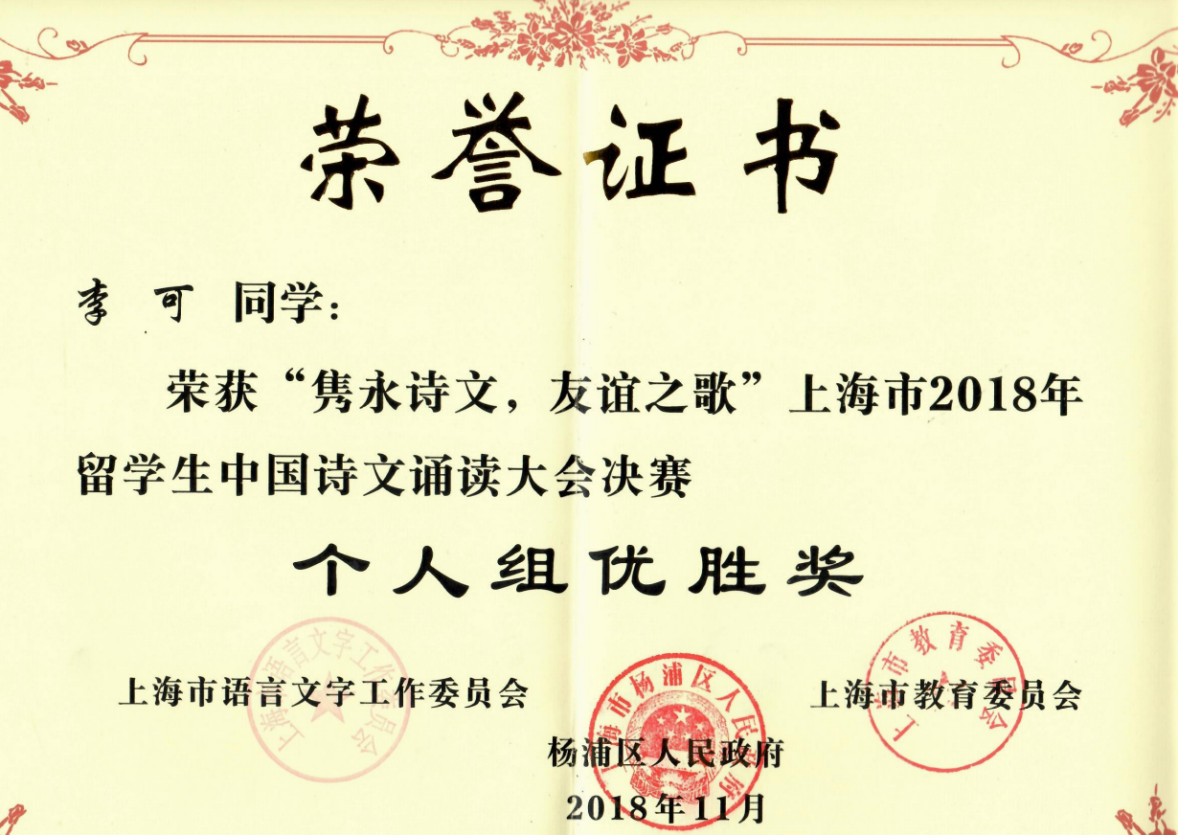 获奖情况我校荣获2019年中华经典诵写讲大赛系列活动优秀组织奖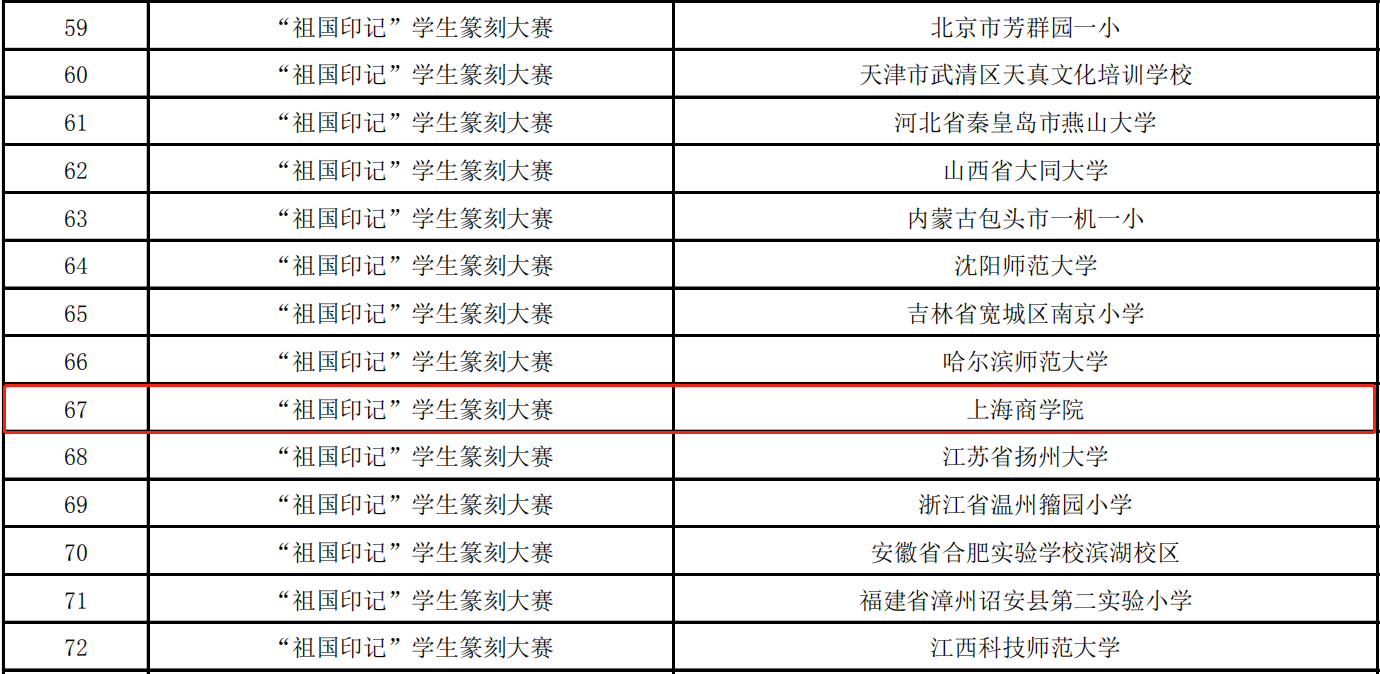 推普周和中华经典诵写讲行动情况1.活动名称：（说好普通话，迈进新时代）2018/参与人数：（）推普周和中华经典诵写讲行动情况2.活动名称：（上海商学院第五届“推普周”宣传海报创意设计大赛）/参与人数：（28人）推普周和中华经典诵写讲行动情况3.活动名称：（上海商学院第六届中华诵·经典诵读大赛）/参与人数：（26人）推普周和中华经典诵写讲行动情况4.活动名称：（上海商学院首届语言文字法律法规知识竞赛）/参与人数：（6人）推普周和中华经典诵写讲行动情况5.活动名称：（上海市2018年留学生中国诗文诵读大会）/参与人数：（1人）推普周和中华经典诵写讲行动情况6.活动名称：（上海商学院第七届“中华诵·经典诵读”大赛）/参与人数：（40人）推普周和中华经典诵写讲行动情况7.活动名称：（“放歌新时代，初心颂中华”主题诵读音乐会）/参与人数：（）推普周和中华经典诵写讲行动情况8.活动名称：（学生篆刻大赛）/参与人数：（9人）推普周和中华经典诵写讲行动情况9.活动名称：（2019年《中国诗词大会》（第五季）校内选拔赛）/参与人数：（5）推普周和中华经典诵写讲行动情况10.活动名称：（上海市2019年留学生中国诗文诵读大会）/参与人数：（2人）推普周和中华经典诵写讲行动情况11.活动名称：（上海商学院第六届“推普周”宣传海报创意设计大赛）/参与人数：（40人）推普周和中华经典诵写讲行动情况12.活动名称：（上海商学院第二届语言文字法律法规知识竞赛）/参与人数：（10人）开设语文类课程情况1.课程名称：（大学语文）/学时：（3408）/参与人数：（4411）2.课程名称：（大学语文（1））/学时：（192）/参与人数：（64）3.课程名称：（大学语文（2））/学时：（96）/参与人数：（31）4.课程名称：（“一周一书”导读）/学时：（64）/参与人数：（133）5.课程名称：（爱国诗文经典导读）/学时：（64）/参与人数：（122）6.课程名称：（大学写作）/学时：（32）/参与人数：（10）7.课程名称：（法律文书写作）/学时：（64）/参与人数：（85）8.课程名称：（服装图案）/学时：（128）/参与人数：（93）9.课程名称：（钢笔书法练习）/学时：（32）/参与人数：（69）10.课程名称：（广告策划文案）/学时：（96）/参与人数：（50）11.课程名称：（论文写作技巧）/学时：（64）/参与人数：（54）12.课程名称：（广告美学）/学时：（48）/参与人数：（78）13.课程名称：（广告文案）/学时：（96）/参与人数：（146）14.课程名称：（国画）/学时：（32）/参与人数：（7）15.课程名称：（国画修养）/学时：（64）/参与人数：（216）16.课程名称：（非主流文化中的神秘文化）/学时：（64）/参与人数：（198）17.课程名称：（国际商务礼仪）/学时：（64）/参与人数：（73）18.课程名称：（国际商务谈判）/学时：（128）/参与人数：（136）19.课程名称：（沪商大义）/学时：（32）/参与人数：（30）20.课程名称：（绘画）/学时：（48）/参与人数：（1）21.课程名称：（绘画1）/学时：（192）/参与人数：（188）22.课程名称：（绘画2）/学时：（144）/参与人数：（121）23.课程名称：（经典爱情电影欣赏）/学时：（32）/参与人数：（118）24.课程名称：（美学）/学时：（256）/参与人数：（627）25.课程名称：（求职技巧）/学时：（42）/参与人数：（56）26.课程名称：（商务报刊选读）/学时：（240）/参与人数：（179）27.课程名称：（商务报刊阅读）/学时：（32）/参与人数：（33）28.课程名称：（商务沟通）/学时：（160）/参与人数：（295）29.课程名称：（商务沟通与礼仪）/学时：（96）/参与人数：（149）30.课程名称：（上海方言与文化（中级））/学时：（32）/参与人数：（34）31.课程名称：（上海商业文化史）/学时：（96）/参与人数：（88）32.课程名称：（视听语言与影视欣赏）/学时：（64）/参与人数：（47）33.课程名称：（书法）/学时：（32）/参与人数：（7）34.课程名称：（书法赏析与写字）/学时：（96）/参与人数：（335）35.课程名称：（书籍设计）/学时：（240）/参与人数：（122）36.课程名称：（丝路中国）/学时：（32）/参与人数：（103）37.课程名称：（思想中国）/学时：（128）/参与人数：（395）38.课程名称：（文化艺术传播）/学时：（96）/参与人数：（114）39.课程名称：（文献中的邦国文化）/学时：（32）/参与人数：（55）40.课程名称：（文字设计）/学时：（192）/参与人数：（142）41.课程名称：（现代爱情文学和影视赏析）/学时：（32）/参与人数：（199）42.课程名称：（现代版画）/学时：（128）/参与人数：（97）43.课程名称：（新闻采写）/学时：（96）/参与人数：（146）44.课程名称：（艺术品欣赏）/学时：（256）/参与人数：（462）45.课程名称：（艺术赏析）/学时：（32）/参与人数：（38）46.课程名称：（中国传统礼仪）/学时：（64）/参与人数：（124）47.课程名称：（中国古典名著精读之《老子》篇）/学时：（32）/参与人数：（119）48.课程名称：（中国商人）/学时：（32）/参与人数：（112）49.课程名称：（中国往事）/学时：（32）/参与人数：（125）50.课程名称：（中国文化通论(1)）/学时：（64）/参与人数：（64）51.课程名称：（中国文化通论(2)）/学时：（32）/参与人数：（31）52.课程名称：（中国文学经典阅读）/学时：（64）/参与人数：（185）53.课程名称：（中国文学经典作品导读）/学时：（128）/参与人数：（279）54.课程名称：（中外广告案例赏析）/学时：（48）/参与人数：（30）55.课程名称：（中日文化比较）/学时：（96）/参与人数：（88）56.课程名称：（中西文化专题）/学时：（128）/参与人数：（352）57.课程名称：（中医文化漫谈）/学时：（32）/参与人数：（38）58.课程名称：（专家论坛）/学时：（16）/参与人数：（76）59.课程名称：（走近现代广告）/学时：（128）/参与人数：（425）60.课程名称：（中外著名教育家思想）/学时：（32）/参与人数：（76）